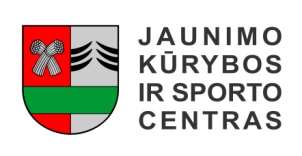 ŠAKIŲ RAJONO SAVIVALDYBĖS JAUNIMO KŪRYBOS IR SPORTO CENTRASBiudžetinė įstaiga, V. Kudirkos g. 64, LT-71124, tel. (8345) 60187, el. p. jksc@takas.lt Duomenys kaupiami ir saugomi Juridinių asmenų registre, kodas 190824054, PVM mokėtojo kodas LT100006169918                                                           2017 02 23Šakių rajono moksleivių komandinių stalo teniso varžybų REZULTATAIData: 2017 02 22Vieta: Šakių ,,Varpo” mokyklaOrganizatorius: Šakių JKSCVaržybų vyr. teisėjas: Darius Šlėderis, Šakių „Varpo“ mokyklos kūno kultūros mokytojas, metodininkas.Dalyviai: varžybose dalyvauja Šakių rajono bendrojo ugdymo mokyklų moksleiviai. Komandą sudaro 3 berniukai ir 1 mergaitė. Komandų skaičius neribojamas. Dalyvių grupės: I grupė – 5-8 klasių mokiniai; II grupė – 9-12 klasių mokiniai.Apdovanojimai: mokyklų komandos, užėmusios prizines vietas, apdovanojamos taurėmis, komandų nariai – medaliais.Rezultatai:5-8 klasės9-12 klasės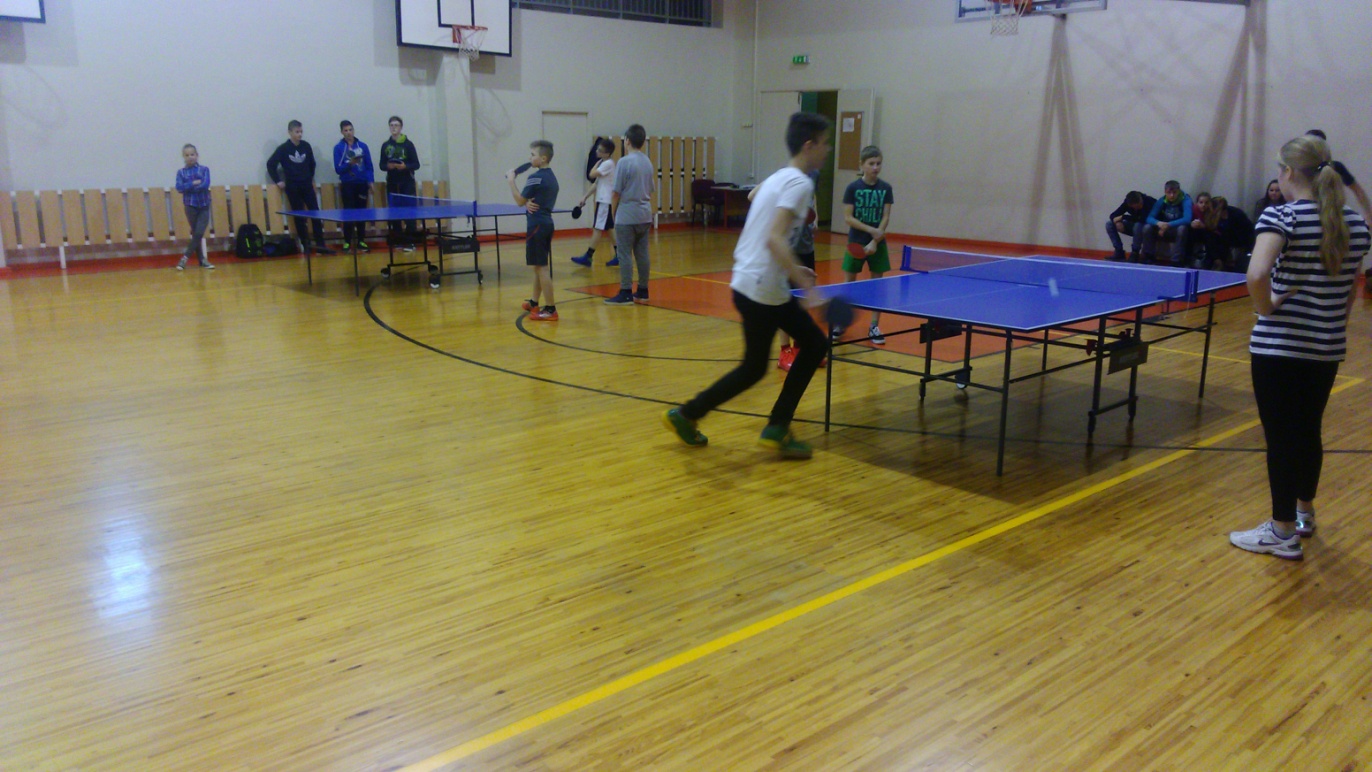 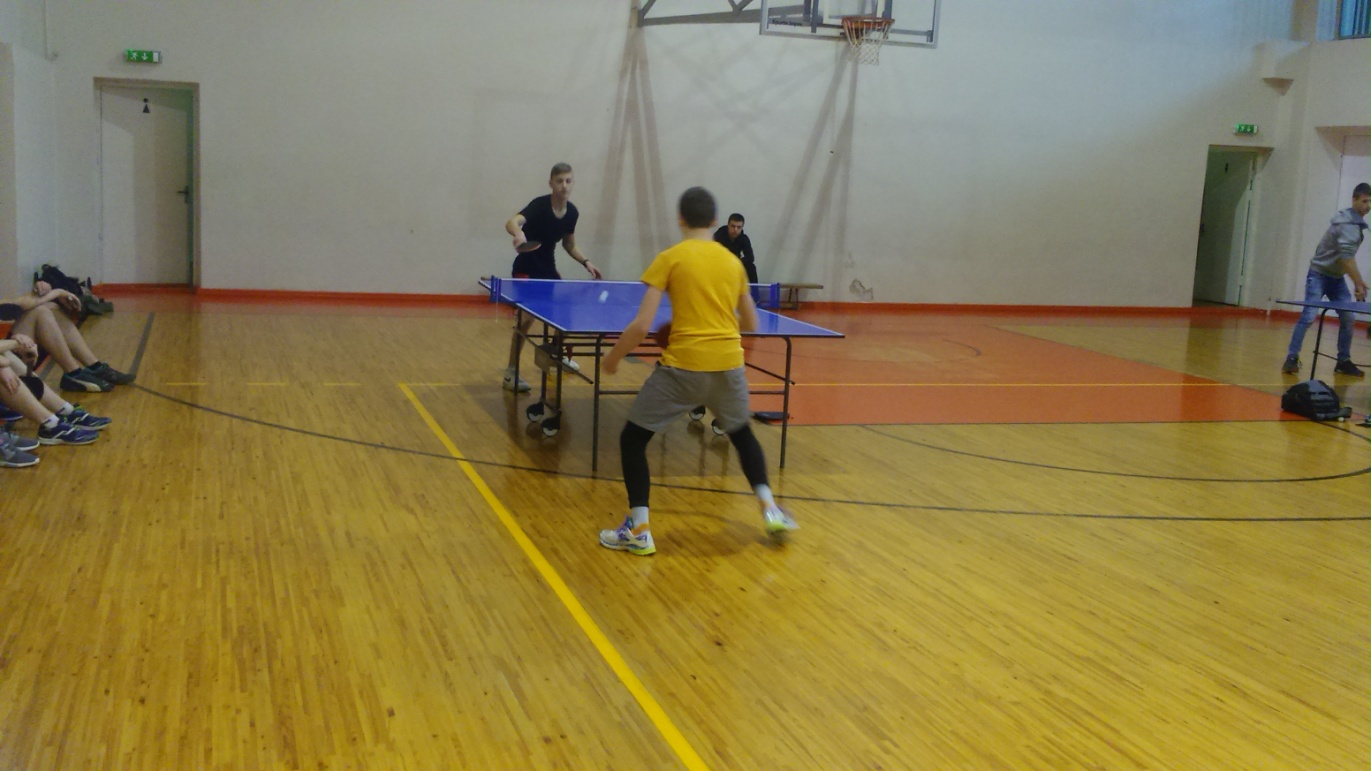 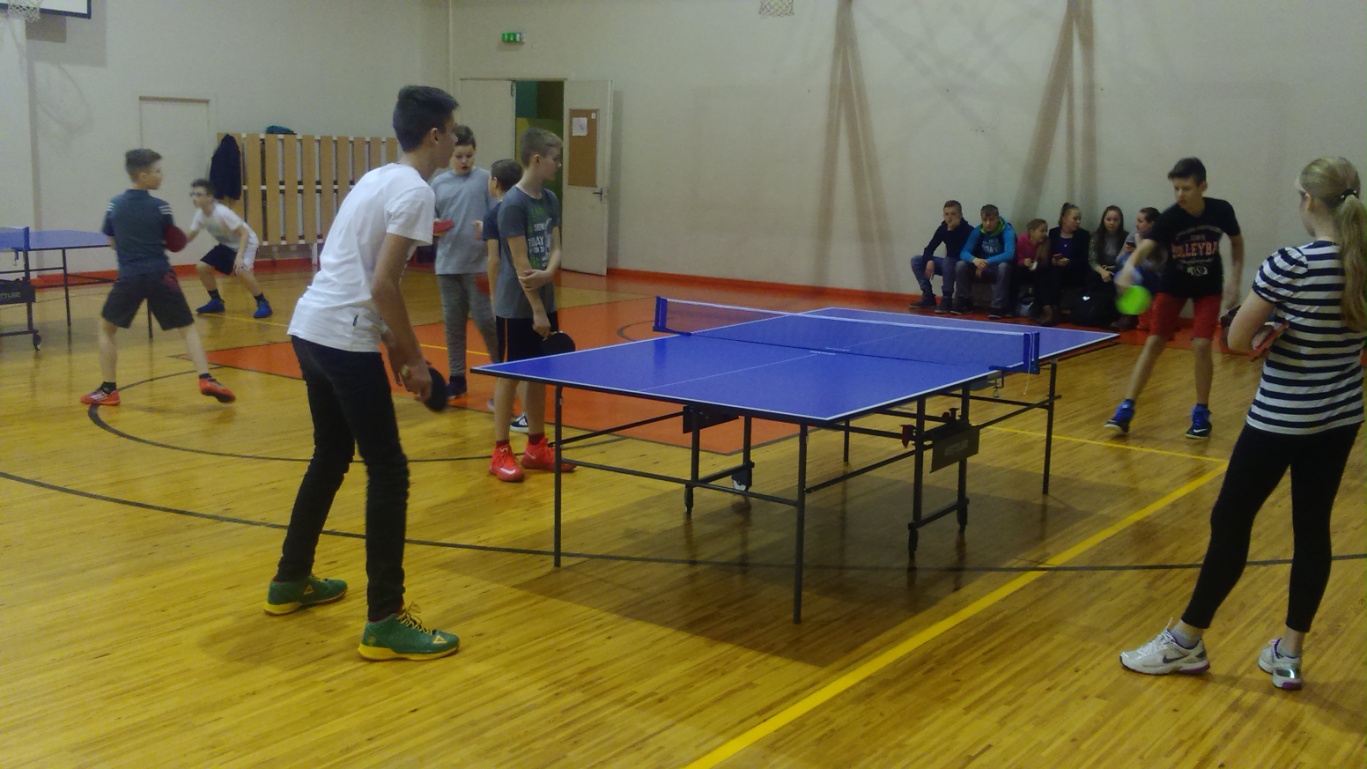 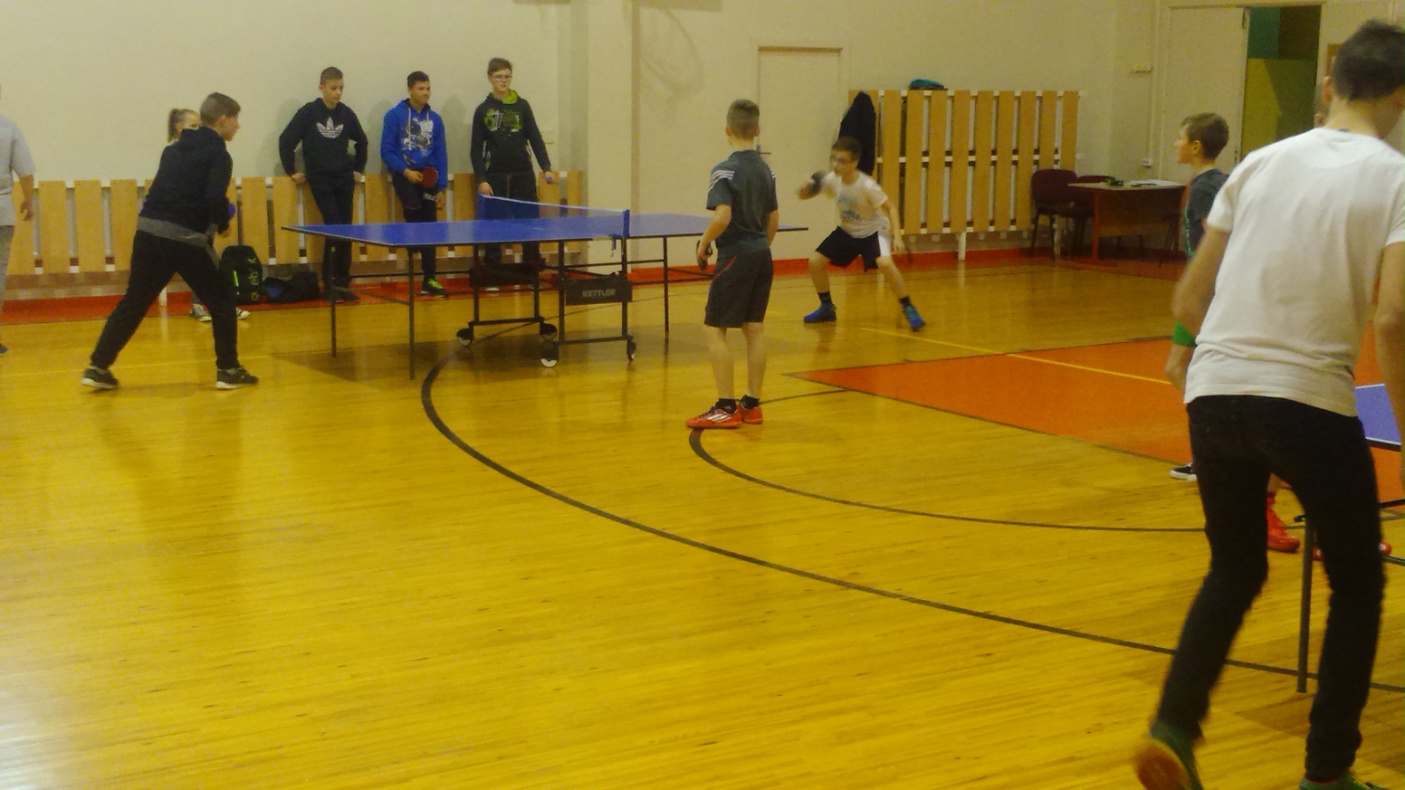 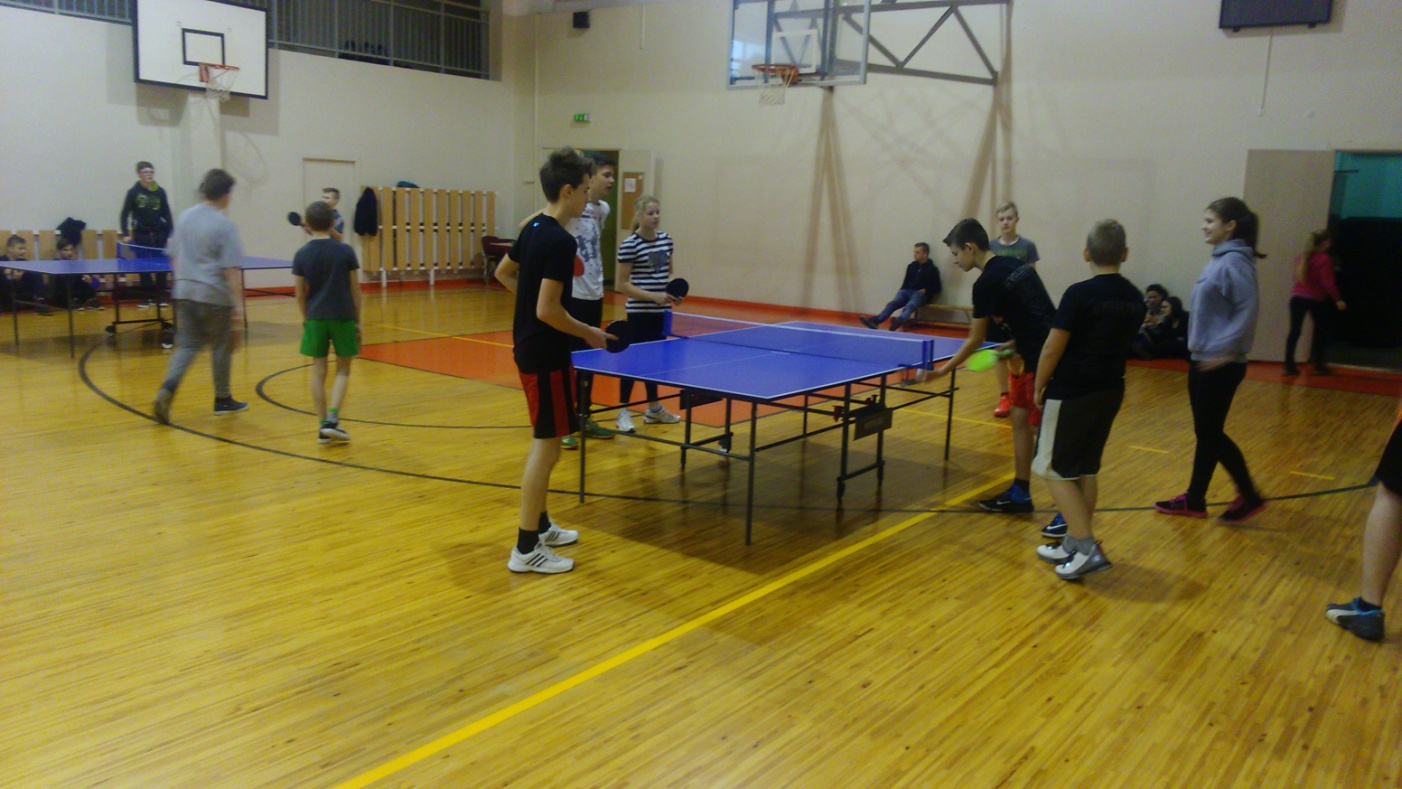 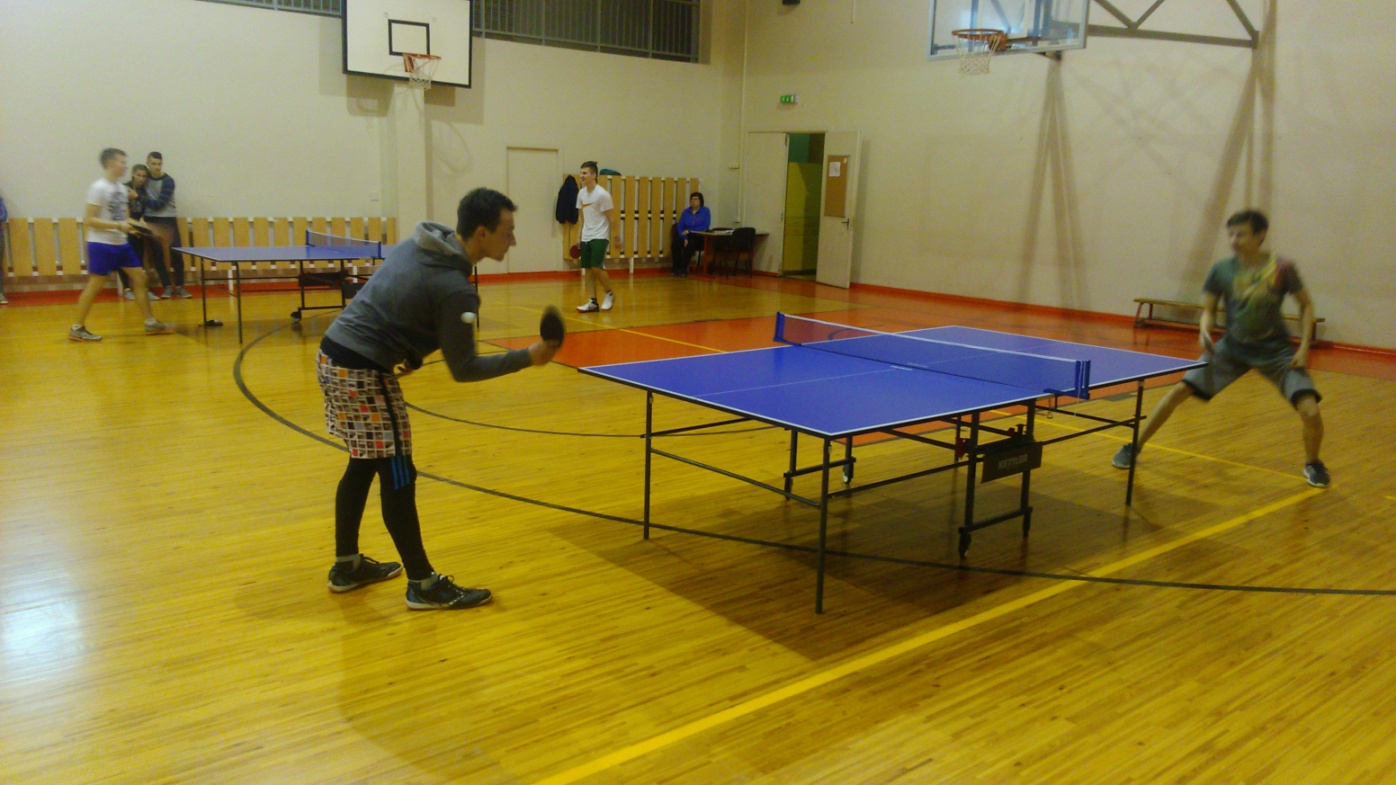 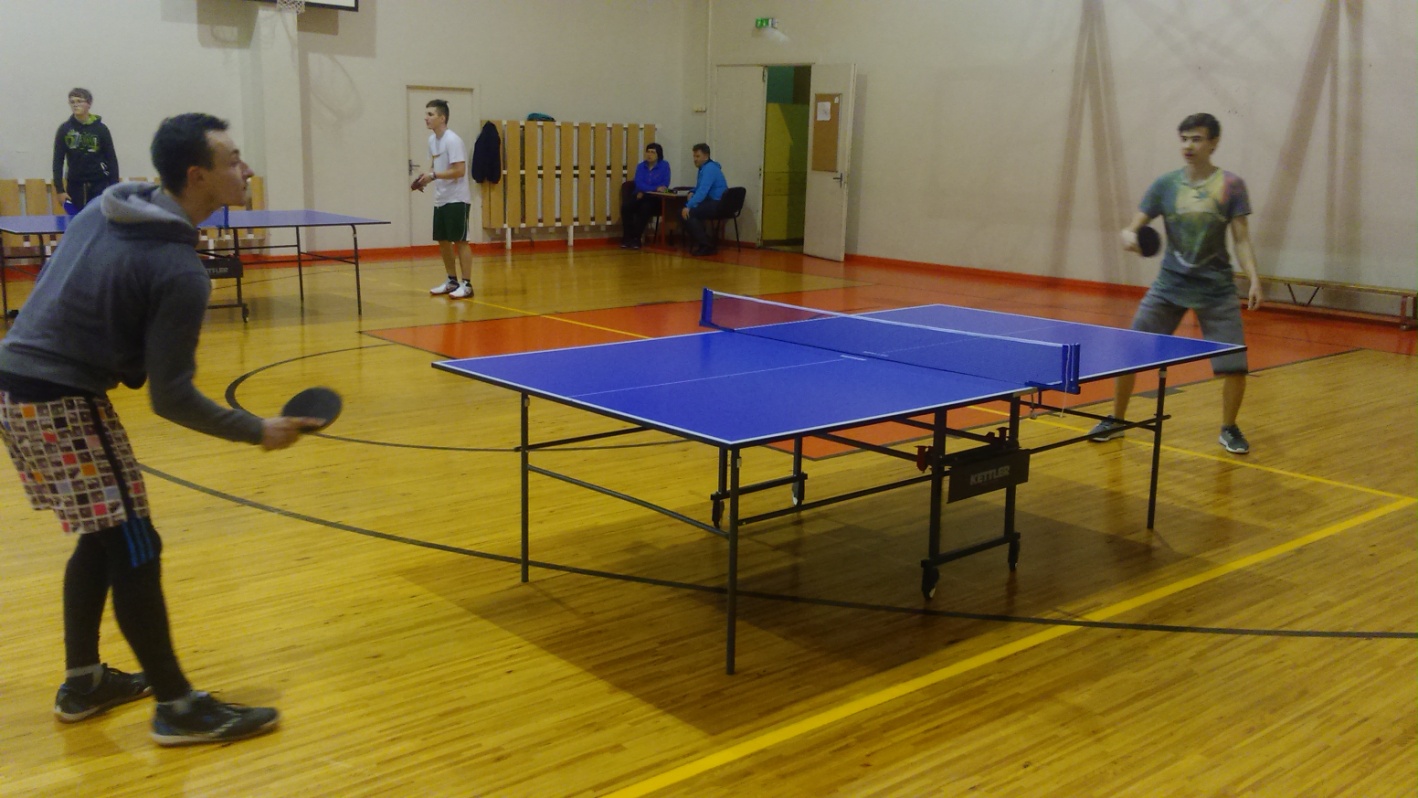 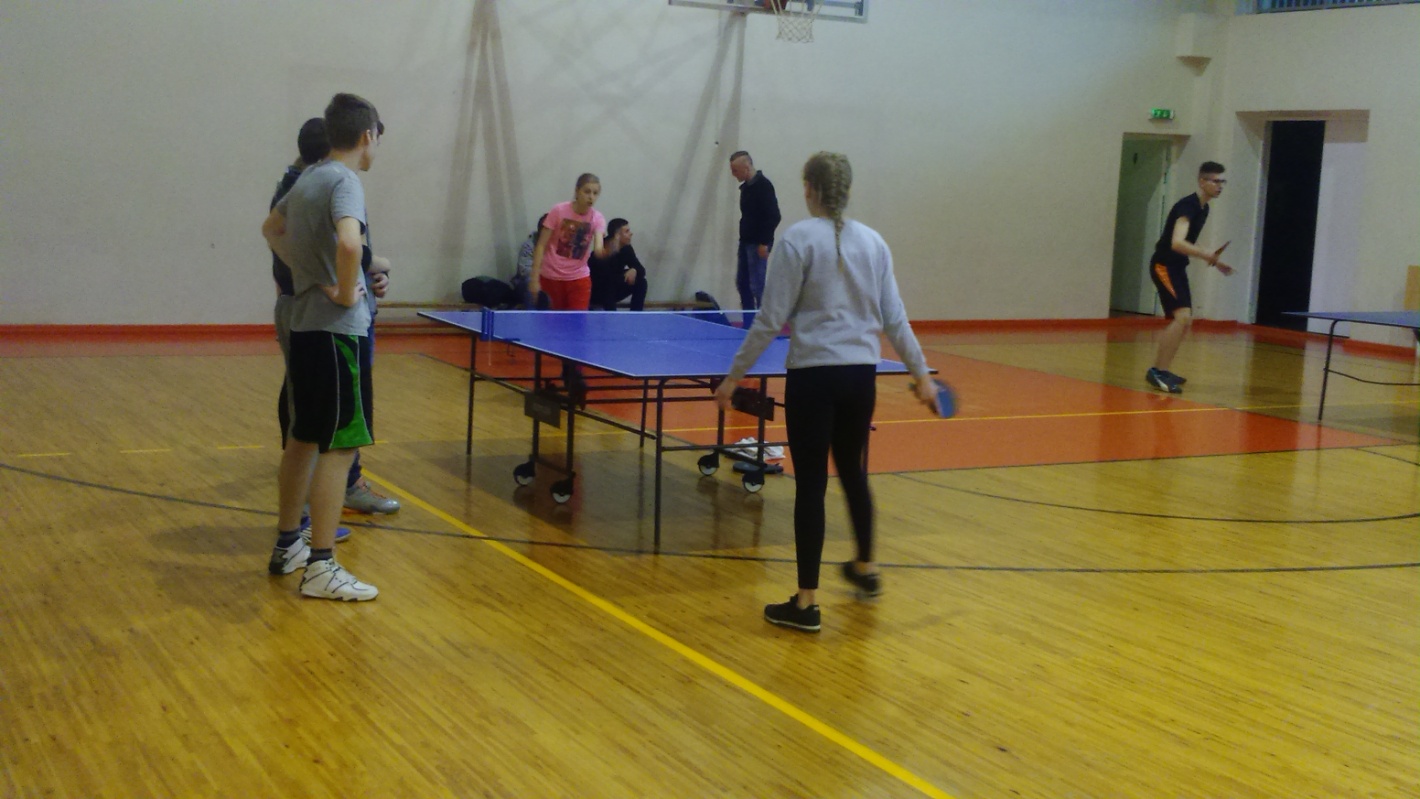 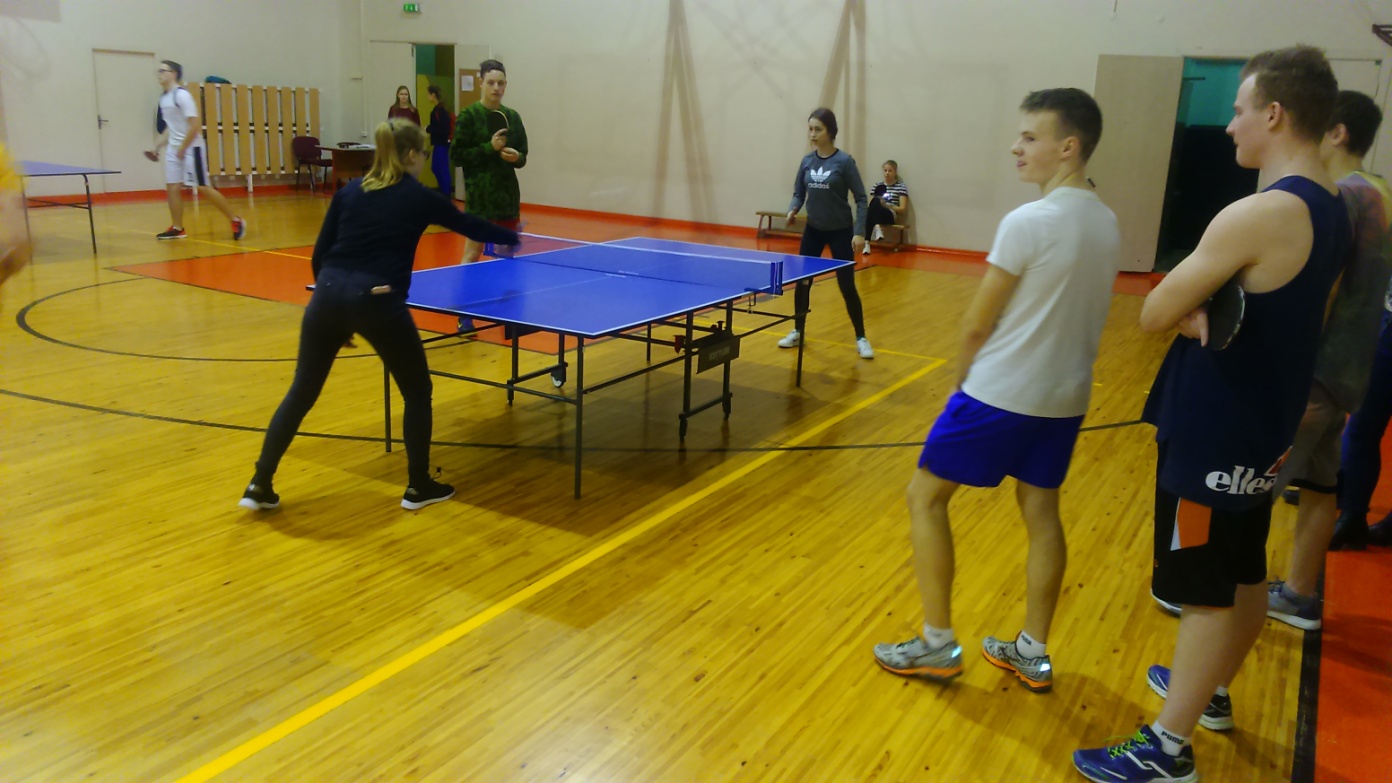 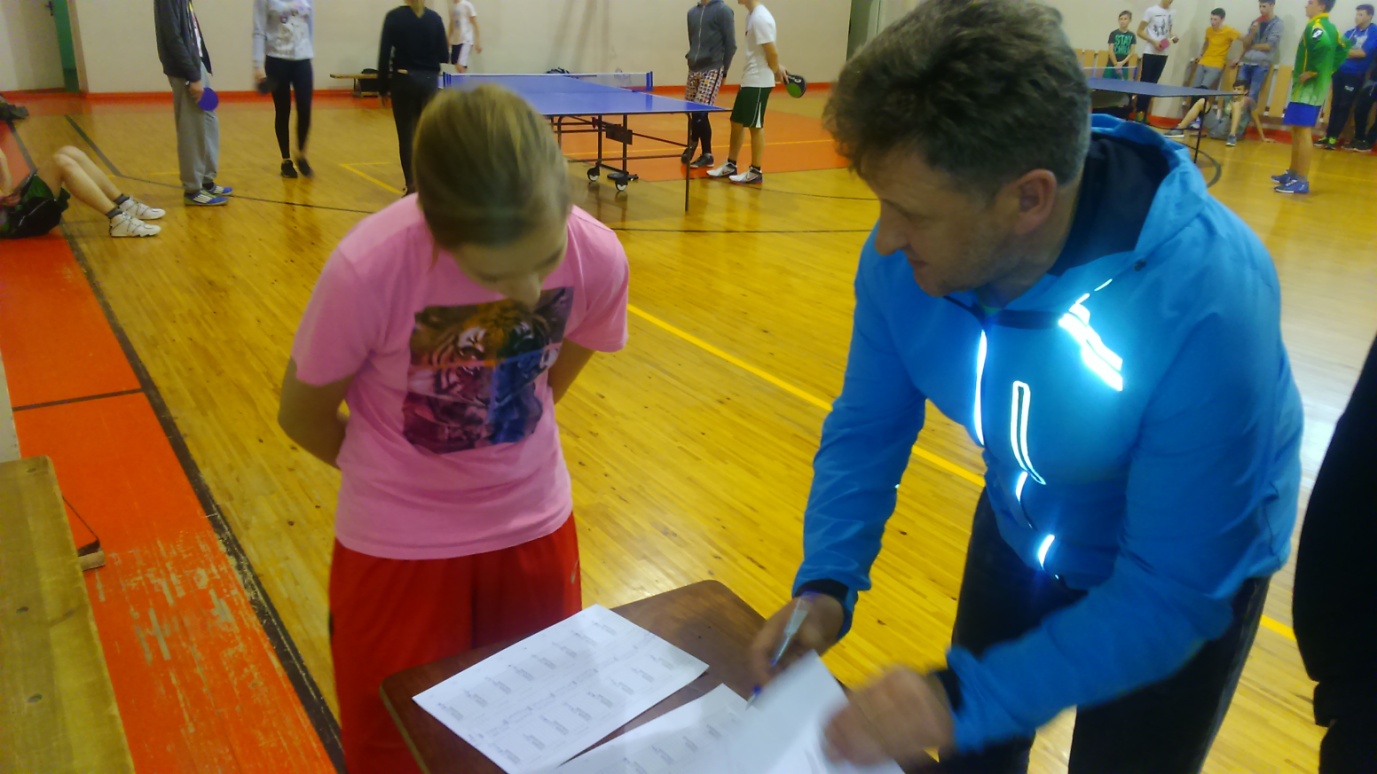 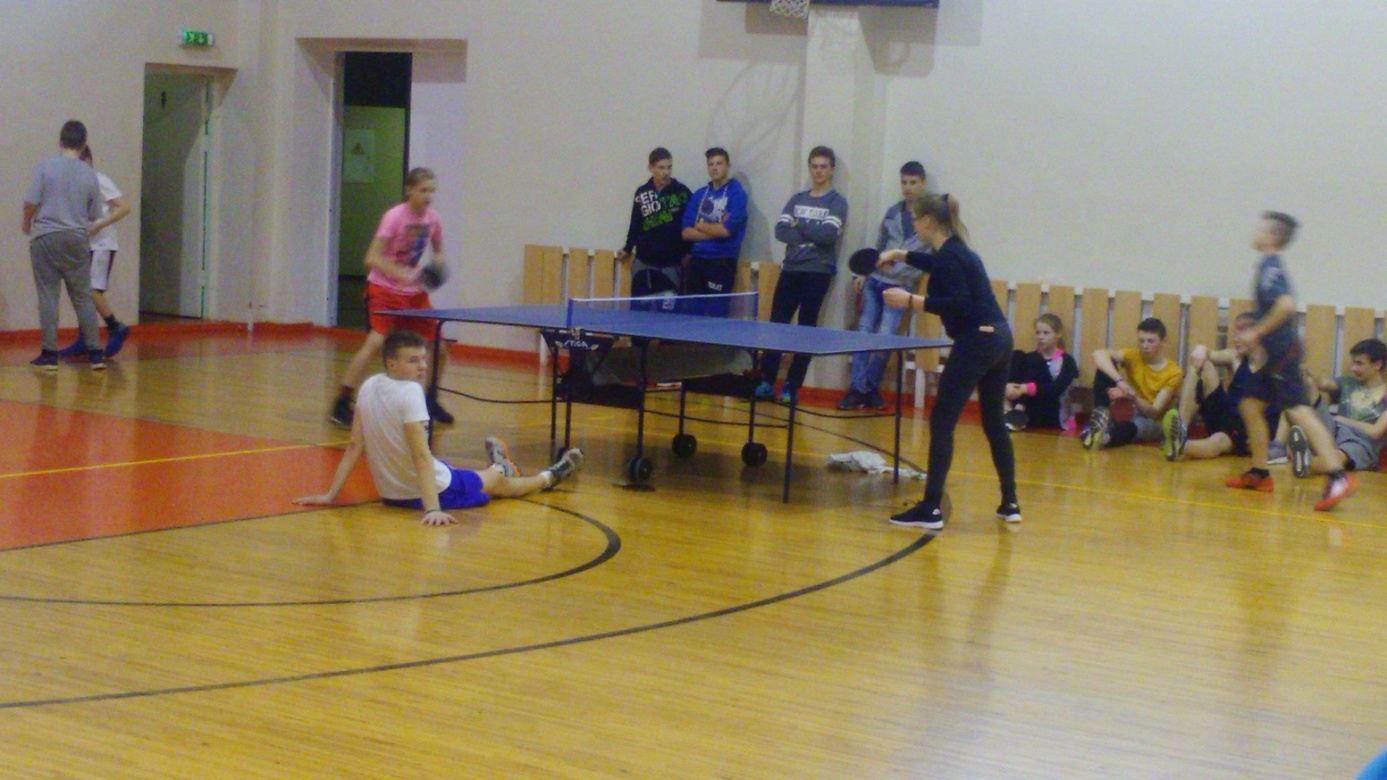 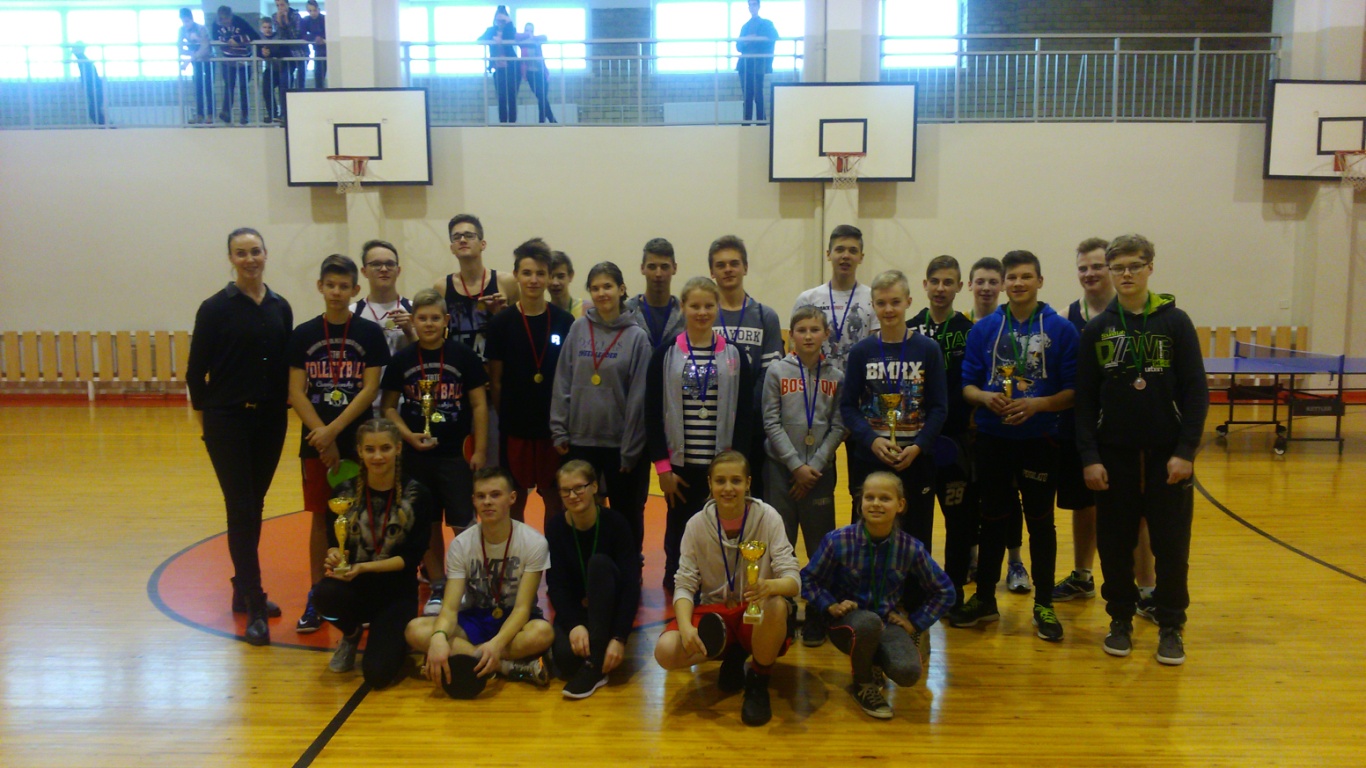 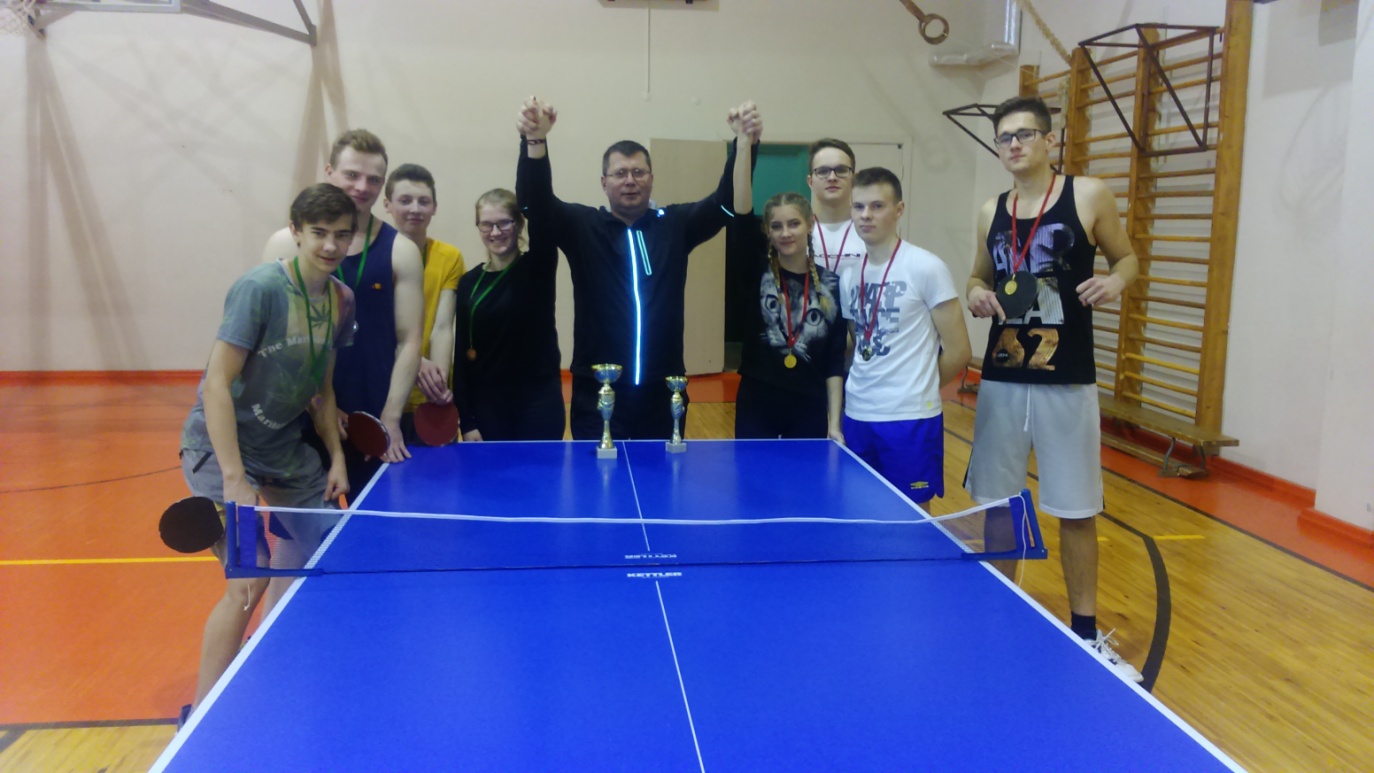 Parengė:Rima MozūraitienėŠakių rajono Jaunimo kūrybos ir sporto centrodirektoriaus pavaduotoja Eil. Nr.Komanda-dalyvis1234TaškaiSantykisVieta1.Griškabūdžio gimnazija2:700:806:311III2.Šakių „Varpo“ mokykla, I komanda7:214:508:112II3.Sintautų pagrindinė mokykla8:015:418:013I4.Šakių „Varpo“ mokykla, II komanda3:601:800:800IVEil. Nr.Komanda-dalyvis123456TaškaiSantykisVieta1.Šakių „Žiburio“ gimnazija, II komanda3:706:217:213:707:213III2.Šakių „Varpo“ mokykla7:318:114:402:607:213+4II3.Griškabūdžio gimnazija2:601:802:602:705:511V4.Kudirkos Naumiesčio Vinco Kudirkos gimnazija2:704:416:212:808:113-5IV5.Šakių „Žiburio“ gimnazija, I komanda7:3      16:217:218:218:015+1I6.Sintautų pagrindinė mokykla2:702:705:501:800:800VI